FINAL실전 모의고사 학습 가이드 그리고 학습지본 자료는 기출에 대한 학습이 다음과 같은 조건을 충족했을 때 가장 큰 효과를 보실 수 있습니다. 1. 최근 5개년 기출 지문의 내용과 구조, 그리고 출제 포인트들이 70%이상 기억난다.2. 22학년도~20학년도 기출과 19학년도~17학년도 기출의 결이 어떻게 다른지 안다. 3. 6, 9평 및 실전모의고사에서 70% 이내의 확률로 2등급 이상의 성적이 나온다.4. 21학년도 수능과 22학년도 기출의 경향적 차이를 인지하고 있다. 다른 말로 하면 위의 요건을 두 가지 이상 충족하지 않으셨을 시엔 오히려 역효과가 있을 수 있다는 점, 명심해주시기 바랍니다.오늘 본 실모가 준 전체적인 느낌과 분위기 기출과의 유사성 및 이질감 보통 이질감은 독서에서 온다. 평가원과 굉장히 유사해진 최근의 사설 문학 : 지문 자체 제작의 유무에서 오는 차이독서 지문과 출제포인트지문 : 내용 / 구조       유사기출문제 : 출제 포인트 - 독해 태도 / 개념 간 적용과 응용       유사기출독서론 지문은 항상 주의 깊게 피드백 할 것. 새로운 유형은 난이도와 별개로 위험하다.문학 외적 준거와의 정합성과 출제포인트 지문 : 상황과 반응 / 외적 준거와의 정합성       유사기출문제 : 출제포인트 – 상황과 반응       유사기출분석의 범주별로 유사기출을 찾을 것그러나 위와 같은 포인트들에 매몰되는 것은 지양할 것어디까지나 guideline일 뿐!시간 구성, 시험 구성, 템포 기록 및 피드백잘한 점과 아쉬운 점 위주로좋았던 지점들은 이를 어떻게 유지/극대화 할 수 있을지아쉬운 점은 이를 어떻게 보완하고, 장점으로 전환시킬 수 있을지독서 문학의 모든 지문은 ‘피드백’ 파트에 요약하여 기록각 과목에서 한 지문씩만 선별하여 ‘분석지’ 파트로 자세히 학습선택과 집중!뒷면의 표를 이용하여 효율적으로 유사기출 선별사설에서 기출의 흔적을 보는 능력은 굉장히 중요2022년 10월 9일(토), 10일(일) 오후 10시줌(ZOOM)으로 본 학습지를 이용한 실모 피드백 방법을 올해 6, 9평 시험지를 이용하여 설명드리겠습니다.줌 링크 등 자세한 정보는 9일과 10일, 오후 6시 오르비에 공지드리겠습니다. 본 학습지의 확장 및 추가 부록 첨가 버전은 10월 10일 유료 배포 예정입니다.상당한 시간을 들였기에 유료로 배포하지만, 전혀 부담되지 않는 가격으로 설정하겠습니다. 같이 끝까지 화이팅합시다. # PLANS BEFORE TEST# PERFORMANCES 전체적인 총평  [화작 / 언매 ] 피드백      번호대      풀이순서     소요시간 지문/문제      문제수  틀린개수   찍은개수   찍맞개수PERFORMANCE [   16~20   ] [ 3rd ] [  7m / 3min 30sec   ] [  5  I   2   /   2   /   1   ] 독서 피드백 PERFORMANCE [            ] [    ] [            ] [     I      /     /     ]PERFORMANCE [            ] [    ] [            ] [     I      /     /     ]PERFORMANCE [            ] [    ] [            ] [     I      /     /     ]PERFORMANCE [            ] [    ] [            ] [     I      /     /     ] 독서 자율 피드백 및 메모  문학 피드백 PERFORMANCE [            ] [    ] [            ] [     I      /     /     ]PERFORMANCE [            ] [    ] [            ] [     I      /     /     ]PERFORMANCE [            ] [    ] [            ] [     I      /     /     ]PERFORMANCE [            ] [    ] [            ] [     I      /     /     ] 문학 자율 피드백 및 메모 # PLANS AFTER TEST독서 제재 분류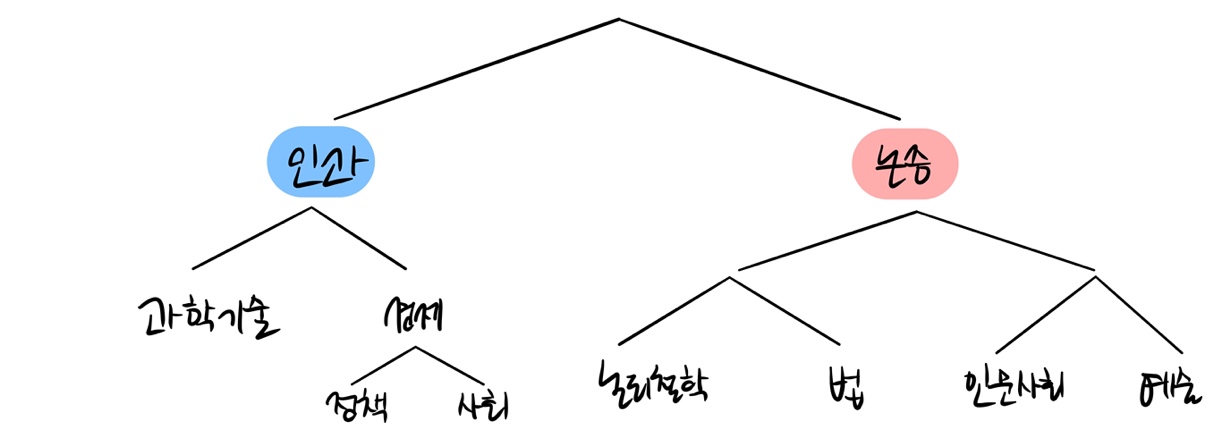 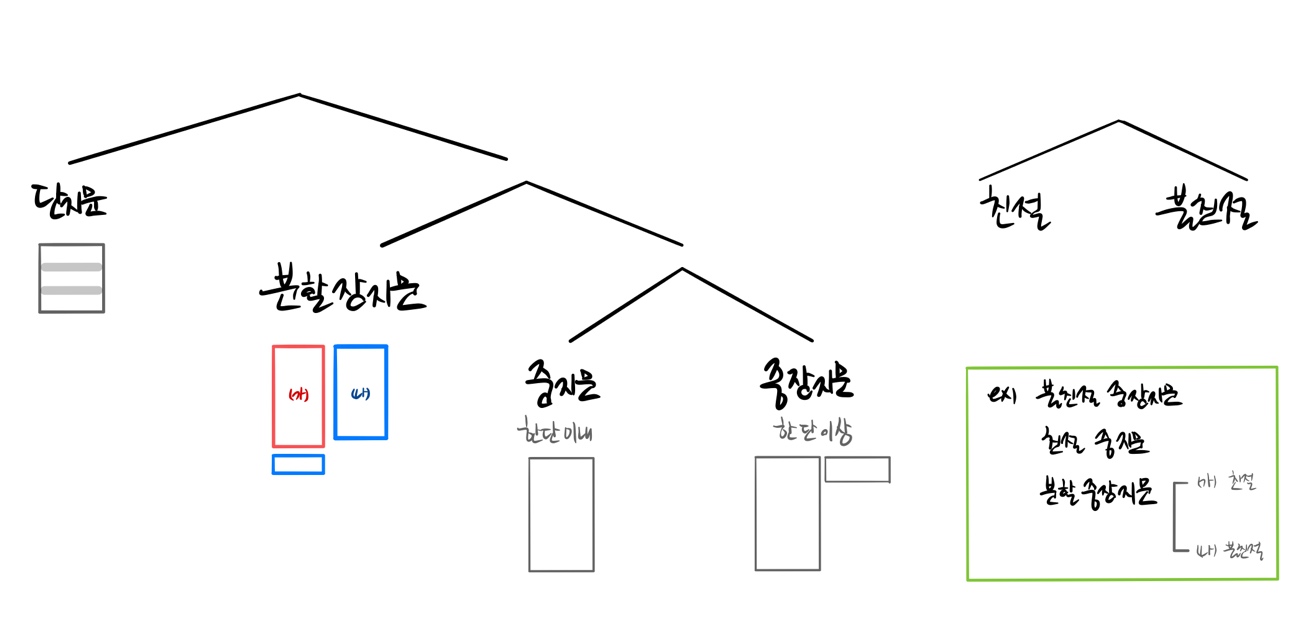 문학 갈래 분류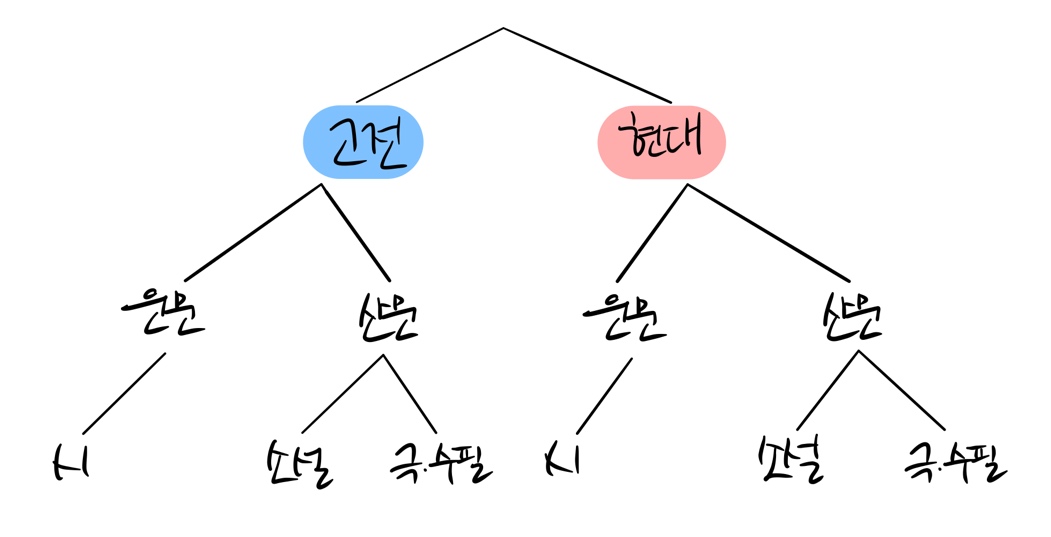 - 22.09~17 : 48+4 지문- 16~14+14.예비 B : 39+5 지문- 16~14+14.예비 A : 32+3 지문- 13~11 : 45 지문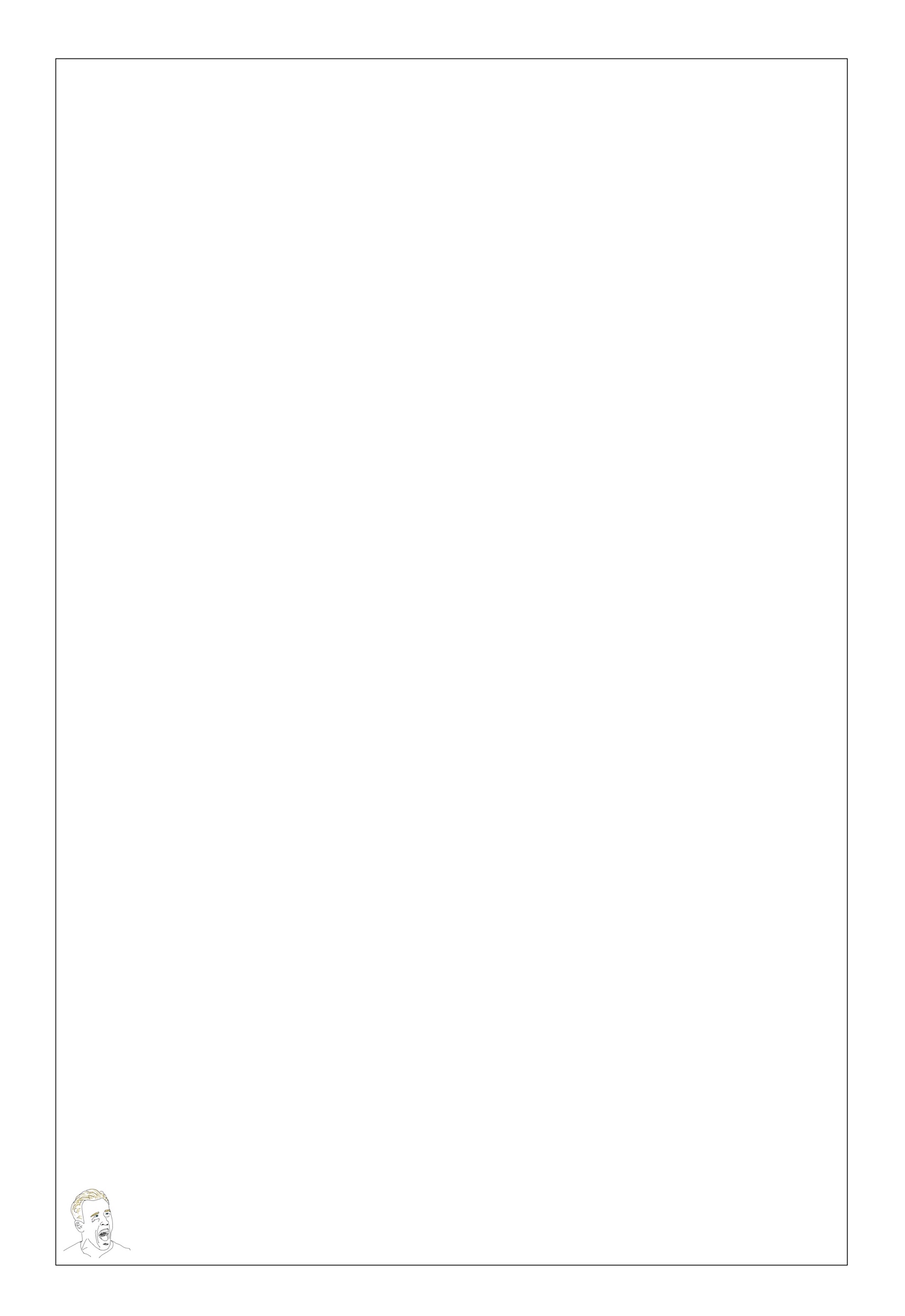 부록 : 지문 구조도 분석지개인적으로 지문을 분석할 때 구조도를 굉장히 효율적으로 쓰는 편입니다.저 뿐만 아니라 다른 강사분들도 나름의 구조도를 이용해 판서를 깔끔히 하는 것으로 알고 있습니다.혹은 수험생 때의 저처럼, 자신만의 구조도를 개발하신 분들도 있겠죠.구조도는 대부분 직각선들을 원형으로 하거나, 사선을 원형으로 하는 게 많죠.저를 포함한 아마 대부분은 후자에 해당하시겠지만혹여나 직각을 쓰시는 분들을 위해 같이 제작하여 수록하였습니다.도움이 되셨으면 합니다 [      /      /      ]제재      독서론제목 및 주제구조와 흐름분류      단지문제목 및 주제구조와 흐름지문 ○○○○○문제 ○○○○○제목 및 주제구조와 흐름제재제목 및 주제구조와 흐름분류      분할장지문제목 및 주제구조와 흐름지문 (가) ○○○○○문제 (가) ○○○○○제목 및 주제구조와 흐름지문 (나) ○○○○○문제 (나) ○○○○○(가)와 (나)의 관계 어떻게 연결되어 있는가? 제재제목 및 주제구조와 흐름분류제목 및 주제구조와 흐름지문 ○○○○○문제 ○○○○○제목 및 주제구조와 흐름제재제목 및 주제구조와 흐름분류제목 및 주제구조와 흐름지문 ○○○○○문제 ○○○○○제목 및 주제구조와 흐름갈래주제 및 줄거리보기와의 정합성분류주제 및 줄거리보기와의 정합성지문 ○○○○○문제 ○○○○○주제 및 줄거리보기와의 정합성갈래주제 및 줄거리보기와의 정합성분류주제 및 줄거리보기와의 정합성지문 ○○○○○문제 ○○○○○주제 및 줄거리보기와의 정합성갈래주제 및 줄거리보기와의 정합성분류주제 및 줄거리보기와의 정합성지문 ○○○○○문제 ○○○○○주제 및 줄거리보기와의 정합성갈래주제 및 줄거리보기와의 정합성분류주제 및 줄거리보기와의 정합성지문 ○○○○○문제 ○○○○○주제 및 줄거리보기와의 정합성문학 분석지문학 분석지< 지문 >< 지문 >< 문제 >< 문제 >< 유사 기출 >< 유사 기출 >독서 분석지독서 분석지< 지문 >< 지문 >< 지문 >< 지문 >< 문제 >< 문제 >< 문제 >< 문제 >< 문제 >< 문제 >< 문제 >< 문제 >< 문제 >< 문제 >< 문제 >< 문제 >< 문제 >< 문제 >< 문제 >< 문제 >< 문제 >< 문제 >< 문제 >< 문제 >< 문제 >< 문제 >< 문제 >< 유사 기출 >< 유사 기출 >< 유사 기출 >< 유사 기출 >< 유사 기출 >< 유사 기출 >< 유사 기출 >< 유사 기출 >< 유사 기출 >< 유사 기출 >< 유사 기출 >< 유사 기출 >< 유사 기출 >< 유사 기출 >< 유사 기출 >< 유사 기출 >< 유사 기출 >< 유사 기출 >< 유사 기출 >< 유사 기출 >< 유사 기출 >< 유사 기출 >< 유사 기출 >학년도 제재 제재 제재 제재 제재 제재1등급17.06인공신경망인공신경망유비논증유비논증음악의 다양한 특성음악의 다양한 특성9017.09콘크리트콘크리트칼로릭칼로릭사단법인사단법인9017.11콰인과 포퍼콰인과 포퍼반추위반추위보험보험9218.06수기치인수기치인통화정책통화정책DNS 스푸핑DNS 스푸핑8918.09하이퍼리얼리즘하이퍼리얼리즘LP 논리LP 논리집합의례집합의례9318.11자연의 목적론자연의 목적론오버슈팅오버슈팅엔트로피 부호화엔트로피 부호화9419.06심주지각설심주지각설계약계약LFIA 키트LFIA 키트9119.09CDS 프리미엄CDS 프리미엄STMSTM벤야민벤야민9719.11채권채권우주론우주론가능세계가능세계8420.06에피쿠로스에피쿠로스금융안정성금융안정성개체성개체성8720.09영화와 역사영화와 역사점유소유점유소유비콘비콘9020.11베이즈 주의베이즈 주의레트로바이러스레트로바이러스BISBIS9121.06과거제과거제영상안정화기술영상안정화기술ICTICT9221.09미학미학행정입법행정입법항미생물 화학제항미생물 화학제9021.12북학파북학파예약예약모델링과 렌더링모델링과 렌더링8822.예비이원론과 동일론이원론과 동일론음악적 아름다움의 본질음악적 아름다움의 본질충전지와 충전기충전지와 충전기--22.06사회적 차원의 독서인과관계인과관계베카리아의 형벌론베카리아의 형벌론PCR89 / 8622.09독서 일지광고의 경제적 효과광고의 경제적 효과반자유의지반자유의지메타버스100 / 9616.11.B도덕적 운 4도덕적 운 4지식 경영4지식 경영4변론술4변론술4부력항력2부력항력216.09.B설명이론4설명이론4사색적 삶과 활동적 삶4사색적 삶과 활동적 삶4항암제2항암제2사진4사진416.06.B호접몽4호접몽4개체화 현상4개체화 현상4암흑 물질2암흑 물질2징벌적 손해 배상 제도4징벌적 손해 배상 제도415.11.B신채호4신채호4시민사회론4시민사회론4슈퍼문2슈퍼문2취미 판단4취미 판단415.09.B맹자의 의5맹자의 의5묵란화4묵란화4지방 정책 결정3지방 정책 결정3점탄성2점탄성215.06.B작가주의4작가주의4정합설4정합설4별의 밝기2별의 밝기2광고 규제4광고 규제414.11.B사소절2심신이원론3심신이원론3간접광고4간접광고4전향력2전향력2베토벤314.09.B주희와 정약용4미술 종말론3미술 종말론3공동 소송4공동 소송4돌림힘2돌림힘230114.06.B본질주의와 반본질주의4디지털 저작권3디지털 저작권3캄피돌리오 광장4캄피돌리오 광장4단안 단서2단안 단서230114.예비.B석가탑2데카르트3데카르트3계층 귀속 의식3계층 귀속 의식3태양4태양4매헌에게 씀216.11.A돌림힘3돌림힘3돌림힘3광통신3광통신3광통신3광통신3귀납과 연역5귀납과 연역5귀납과 연역516.09.A해시 함수3해시 함수3해시 함수3산패3산패3산패3산패3경쟁정책5경쟁정책5경쟁정책516.06.A지문인식3지문인식3지문인식3원자 모형3원자 모형3원자 모형3원자 모형3메타 윤리학5메타 윤리학5메타 윤리학515.11.A단백질 분해4단백질 분해4단백질 분해4디지털 영상3디지털 영상3디지털 영상3디지털 영상3공공서비스4공공서비스4공공서비스415.09.A취기재3취기재3취기재3CPU 스케줄링3CPU 스케줄링3CPU 스케줄링3CPU 스케줄링3자연법5자연법5자연법515.06.A조명 기구2조명 기구2고고학4고고학4고고학4원유 살균법2원유 살균법2원유 살균법2인센티브 계약3인센티브 계약314.11.A불꽃반응3불꽃반응3숭선교3숭선교3숭선교3토인비의 역사 연구2토인비의 역사 연구2토인비의 역사 연구2CD 드라이브3CD 드라이브314.09.A동물의 길찾기3동물의 길찾기3CT 촬영3CT 촬영3CT 촬영3실재론과 반실재론 세계관2실재론과 반실재론 세계관2실재론과 반실재론 세계관2한옥의 창호3한옥의 창호314.06.A빛의 산란3플래쉬 메모리3플래쉬 메모리3플래쉬 메모리3냉전 시대의 원인2냉전 시대의 원인2입증 책임2입증 책임2입증 책임230114.예비.A역사가들의 입장 차이3역사가들의 입장 차이3역사가들의 입장 차이3스마트폰의 위치 추정3스마트폰의 위치 추정3스마트폰의 위치 추정3스마트폰의 위치 추정3법률 해석3법률 해석3법률 해석313.11귀납과 연역4귀납과 연역4영화와 만화4영화와 만화4이상기체 상태 방정식3이상기체 상태 방정식3연금 제도4연금 제도4음성 인식 기술3음성 인식 기술313.09공자의 예4공자의 예4반도체 소자3반도체 소자3유추에 의한 단어 형성3유추에 의한 단어 형성3고대 사회의 놀이4고대 사회의 놀이4바실리카식 성당4바실리카식 성당413.06헤로도토스의 역사4헤로도토스의 역사4나무의 물수송3나무의 물수송3이차 프레임 기법4이차 프레임 기법4하드디스크3하드디스크3자유 위임 방식4자유 위임 방식412.11그림 이론4소리 그늘4소리 그늘4외부성2외부성2중국의 한자음 학습3중국의 한자음 학습3바로크 양식4바로크 양식4불확정성 원리412.09대응설,정합설,실용설4데카르트 좌표계3데카르트 좌표계3영화적 관습4영화적 관습4중간 언어3중간 언어3한계 비용3한계 비용3샘플링과 양자화412.06일치법과 차이법3혁신의 확산3혁신의 확산3플레밍의 진공관4플레밍의 진공관4영향미학과 작품미학4영향미학과 작품미학4높임 표현 선택3높임 표현 선택3근육411.11자산의 개혁 조치4뮤지컬4뮤지컬4자료 구조2자료 구조2그레고리력5그레고리력5합성어3합성어3채권 가격311.09상대성이론2상대성이론2과거의 독서 방식3과거의 독서 방식3J 커브 현상4J 커브 현상4공리주의와 반공리주의4공리주의와 반공리주의4가스 센서3가스 센서311.06사막의 특성4사막의 특성4회화적 재현5회화적 재현5광고의 효과4광고의 효과4자동차의 엔진3자동차의 엔진3한글과 한자 혼용 방식3한글과 한자 혼용 방식3독서 지문 구조도 분석지 type 1독서 지문 구조도 분석지 type 1독서 지문 구조도 분석지 type 1독서 지문 구조도 분석지 type 1독서 지문 구조도 분석지 type 1독서 지문 구조도 분석지 type 1독서 지문 구조도 분석지 type 1독서 지문 구조도 분석지 type 1독서 지문 구조도 분석지 type 1독서 지문 구조도 분석지 type 1독서 지문 구조도 분석지 type 1독서 지문 구조도 분석지 type 1독서 지문 구조도 분석지 type 1독서 지문 구조도 분석지 type 1독서 지문 구조도 분석지 type 2독서 지문 구조도 분석지 type 2독서 지문 구조도 분석지 type 2독서 지문 구조도 분석지 type 2독서 지문 구조도 분석지 type 2독서 지문 구조도 분석지 type 2독서 지문 구조도 분석지 type 2독서 지문 구조도 분석지 type 2독서 지문 구조도 분석지 type 2독서 지문 구조도 분석지 type 2독서 지문 구조도 분석지 type 2독서 지문 구조도 분석지 type 2독서 지문 구조도 분석지 type 2독서 지문 구조도 분석지 type 2독서 지문 구조도 분석지 type 2